Slovenský zväz chovateľov ZO Dolná Mariková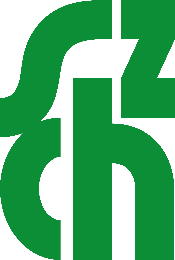 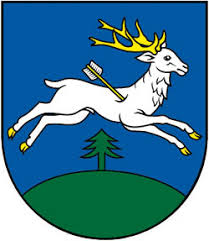 Prihláškana Okresnú výstavu zvierat 20. – 22. 10. 2023Druh zvierat :  holuby 	 králiky 	 hydina 				MCH: 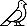 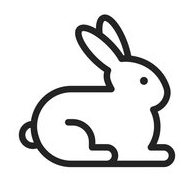 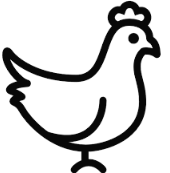 Meno:	............................... Priezvisko: ............................................	Titul: ..............Adresa: ........................................................................................................................Telefón: ..............................................	E-mail: ..............................................Podpisom potvrdzujem, že súhlasím s výstavnými podmienkami a so spracovaním osobných údajov v zmysle ustanovení § 14 ods. 1 zákona č. 18/2018 Z. z.. Svoje osobné údaje poskytujem na zverejnenie v katalógu v rozsahu, ako sú uvedené na prihláške.	..............................................pečiatka ZO	podpis vystavovateľaPohlaviePlemenoFarbaJednotlivec / KolekciaPredajná cena [€]Klietkové [€]katalógkatalóg3celkom k úhradecelkom k úhrade